THÔNG TIN TRỌNG TÀI VIÊNTRẦN CẢNH NHỨTTRẦN CẢNH NHỨT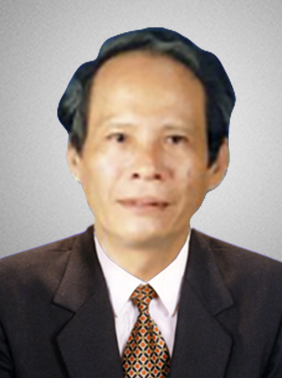 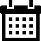 Năm sinh: 1947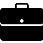 Nghề nghiệp: Phó Chủ nhiệm, Đoàn luật sư Tp. Đà Nẵng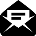 Email: doanluatsu43@gmail.com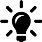 Lĩnh vực hoạt động: Luật Kinh tế, Dân sự, Hình sự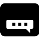 Ngôn ngữ: Tiếng AnhHọc vấnHọc vấnCử nhân LuậtKinh nghiệmKinh nghiệm1971 – 1975Luật sư1975 – 1990Giáo viên1990 – nayLuật sư, Phó chủ nhiệm, Đoàn Luật sư TP Đà NẵngChức vụChức vụ1990 – nayỦy viên, UBMTTQVN TP Đà Nẵng1990 – nayỦy viên BCH, Hội luật gia TP Đà Nẵng- 2004Đại biểu, HĐND TP Đà Nẵng2006 – nayTrọng tài viên, Trung Tâm Trọng Tài Quốc tế Việt Nam bên cạnh Phòng Thương mại và Công nghiệp Việt Nam (VIAC)Bằng cấp/chứng chỉBằng cấp/chứng chỉCử nhân Luật